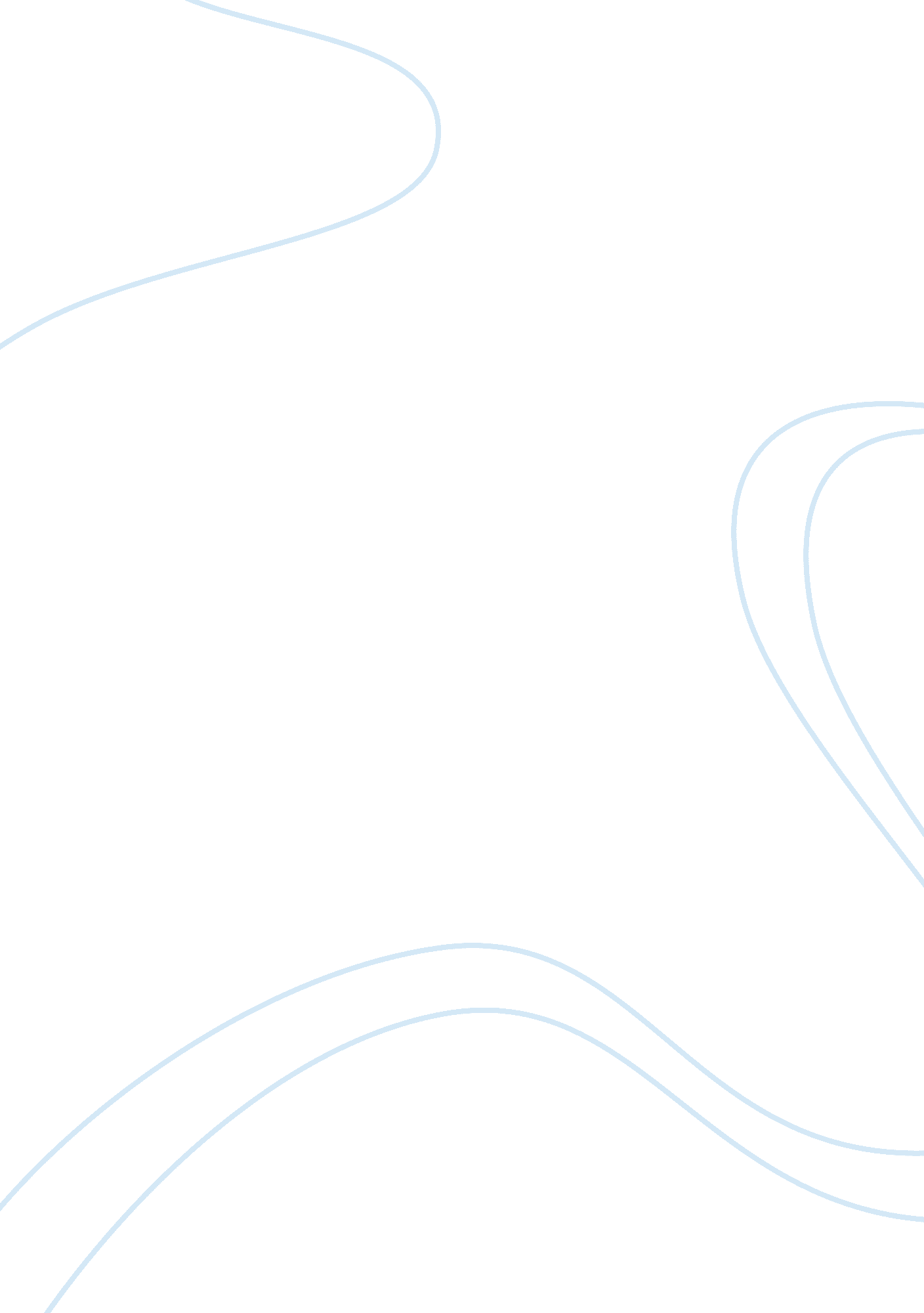 Why accountingFinance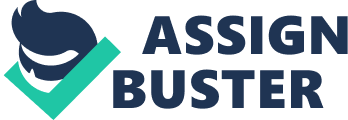 March 31, Why Accounting The “ Salary and Demand” tab provides information regarding the average salaries that graduates of accounting normally receives in various public and private organizations; as well as in junior and senior levels. Likewise, the demand for accountants in various states and the starting pay structure were also detailed. The two things that were found interesting are as follows: (1) under ‘ The getting is good portion’: that job security and pay scale significantly increases, especially for upper level managers in corporate accounting positions; and (2) under ‘ You’re Hired” portion: that the Department of Labor and Statistics indicated that “ employment of accountants and auditors will grow faster than average for all occupations through the year 2016” (The American Institute of Certified Public Accountants) which makes pursuing accounting very attractive. 
The “ Career Options” tab provides various career options in different fields and endeavors for accountants. The two things that were interesting are: (1) under non-profit and education area which presented options for accountants under the roles of a CPA at a favorite charity; an accounting teacher; as well as a volunteer accountant, where non-profit organizations and educational institutions could use their skills to generate more funds; (2) under travel: where accountants could pursue a full-time profession in other international destinations and could assume roles such as auditors, and CPAs in tourism and hospitality organizations (The American Institute of Certified Public Accountants: Travel), which are career paths that are dynamic. 
The “ CPA Skills” tab identified the crucial skills needed by accountants in their 
profession: such as strong leadership, communication skills, technological know-how, and being business savvy. The two things found interesting were: (1) learning to lead is through experience and from seeing oneself assuming leadership roles; it is interesting since one could be encouraged to be a leader through daily experiences; and (2) finding out how to develop communication skills through school activities, such as working in groups, making presentations, participating in public speaking endeavors, and acting in plays (The American Institute of Certified Public Accountants: CPA Skills), among others. 
The “ Real Life CPAs” tab is all about information and experiences of known people who are CPAs in different industries and environments; such as Julie Herwitt and Mary MacBain, to name a few. These two CPAs were found to be most interesting, since: (1) Julie Herwitt has been a CPA for 27 years and was able to pursue her passion in art at the same time; and (2) Mary Macbain who had been a CPA for 31 years and found that “ you can start your own business, work as an independent contractor and carve out a lifestyle that fits your own desires” (The American Institute of Certified Public Accountants: Mary MacBain par. 4). 
After looking at the website, one realized that its purpose is to provide information for potential aspirants for the accounting profession on the reasons why accounting is the career path that is attractive to pursue. Likewise, one could be convinced through all the relevant details that were provided that a career or profession as a CPA would not only be profitable and rewarding; but, it could also be pursued in conjunction with other personal interests and with the assistance that could be solicited from the website. As such, one learned that the accounting careers are very dynamic, lucrative, and demanding, in public and private corporations; as well as in other industries and sectors. Also, through the experiences of real-life CPAs, one confirmed that other interests could be pursued along the way which could provide personal and professional growth. 
Works Cited 
The American Institute of Certified Public Accountants. " Career Options: Travel." 2013. startheregoplaces. com. 31 March 2013 . 
—. " CPA Skills." 2013. startheregoplaces. com. 31 March 2013 . 
—. " Real-Life CPAs: Mary MacBain." 2013. startheregoplaces. com. 31 March 2013 . 
—. " Salary and Demand." 2013. startheregoplaces. com. 31 March 2013 . 